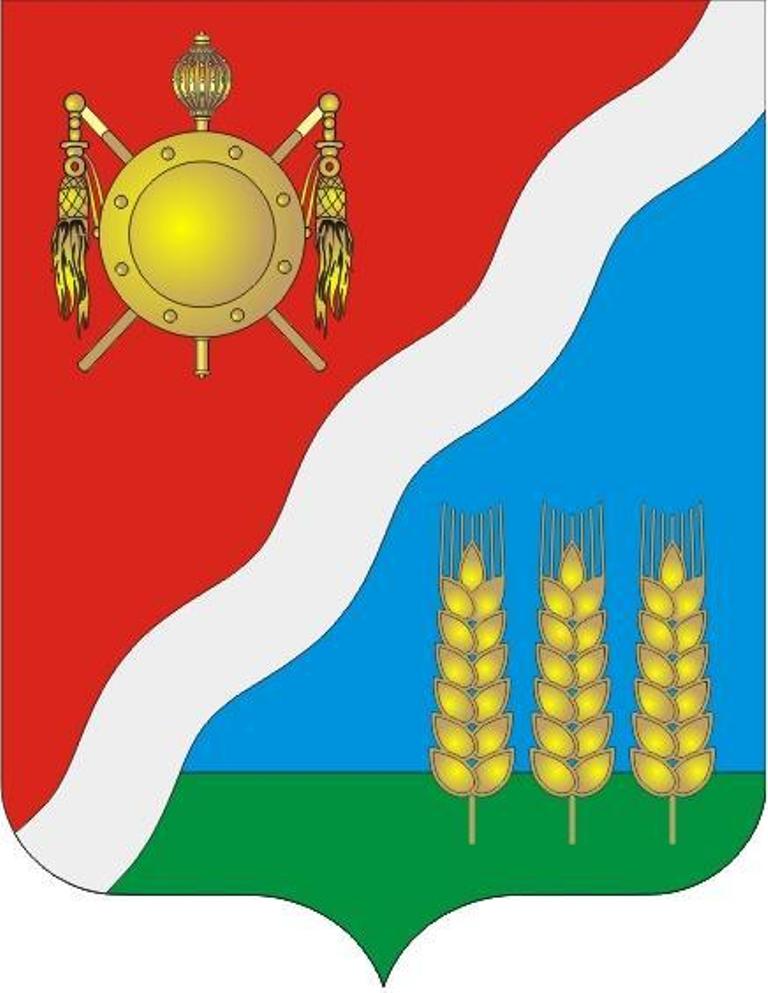 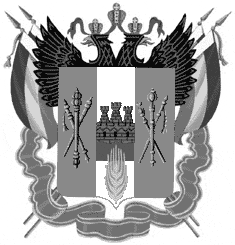 Уважаемые руководители!На основании письма министерства общего и профессионального образования Ростовской области от 02.06.2022 №24/3.3-9839, во исполнение п. 23.4 Комплексного плана мероприятий по предупреждению дорожно-транспортных происшествий с участием несовершеннолетних в период летних каникул Отдел образования администрации Волгодонского района направляет ссылку https://youtu.be/h5-9U0QGCNk для обеспечения просмотра родительским сообществом областного родительского всеобуча на тему: «Лето детей – забота взрослых».Просим обеспечить максимальное количество просмотров. Информацию о количестве родителей, принявших участие в просмотре направить до 15.06.2022 на эл. почту О.В. Кириченко за подписью руководителя (с сохранением пофамильного списка родителей, принявших участие в просмотре родительского всеобуча у классных руководителей (воспитателей)).Заведующий Отделомобразования администрацииВолгодонского района						               М.Г. ШуплецоваО.В. Кириченко8(86394)70390